Usage:Capable of reducing the lifting/pulling line force by 75%.Specifications:Hardware:  11,800 lbs MBSRope:  10,341lbs MBS @ 150’operation:ApplicationPiggy back on existing line with prussic loopPull in-line with systemDisengage gain-saver cam while stretching pulleys to lengthUse gain-saver cam while haulingkey points:Apply directly to anchor and load, or piggyback on existing line w/ prussic loop.Pull in-line with systemDisengage gain-saver cam while stretching pulleys to lengthUse gain-saver cam while haulingmaintenance:Clean and inspect after each use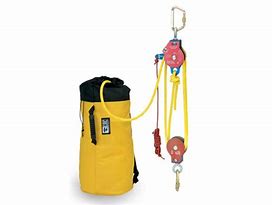 